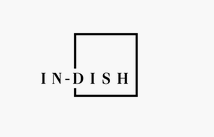 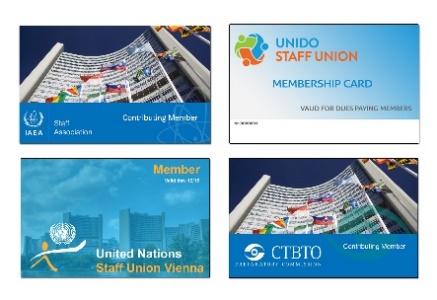 Exclusive offer for contributing members of the VIC STAFF Associations / UnionsWe offer you to deliver food for lunch/dinner at the U.N Office at a discounted rate of -10% on the order (minimum spend 100 Euros).We would also like to extend this 10% offer for contributing members of the VIC STAFF Associations / Unions to get food delivered at home (in respect to the districts to which we deliver (1,2,3,4,6,7,8,9,16,17,18,19,20) from In-Dish at a Minimum Spend of 50 Euros.reservations@in-dish.at
+43 1 94 12 801Schwarzenbergstrasse 8
1010 Wien
Österreich